广州市天河金领技工学校招聘（宣讲）会2017年实习（毕业）生需求调查函尊敬的各企事业单位：校企合作，是搭建学校与企业联系的桥梁，是维系学校与企业双方人才交流的纽带。良好的校企合作，是学校办学与市场接轨，保持与时俱进的保证，也是企业表达需求，实现人才引进与人才优化的重要举措。我校诞生于广州市开发区的怀抱中，近年，在广州市各级机构、企业的关怀下，取得一定的进步，2016年，学校在校人数突破3000人。学校的高速发展，让学校人才的输出，尤其是高质量的输出压力倍增，进一步的校企合作势在必行。2017年，我校待输出15级实习生1167名（毕业时间2018年7月），输送工作从2017年4月下旬正式启动，人才输送模式主要为校园专场招聘会和宣讲会两种，详细专业和人数分布请见附表三。欢迎各需求企事业单位进一步洽谈。企业合作流程：发送需求回执→审核通过→安排进入招聘会（宣讲会）联系方式： 联系人：广州市天河金领技工学校校企合作办负责人干志勇 联系电话：18520244617   18520310070 资料邮箱：290324461@qq.com	在此，谨代表学校向贵单位发出诚挚的邀请，热烈欢迎前来畅谈合作，并郑重承诺：本次输送学校绝不以任何理由收取任何费用！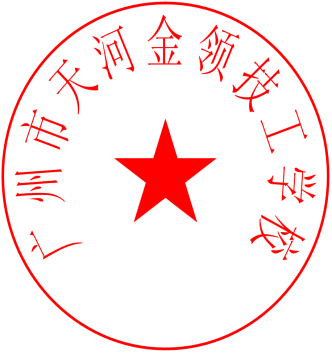 广州市天河金领技工学校2017年3月13日附件一：广州市天河金领技工学校2017年实习（毕业）生需求调查函单位回执附件二：交通指引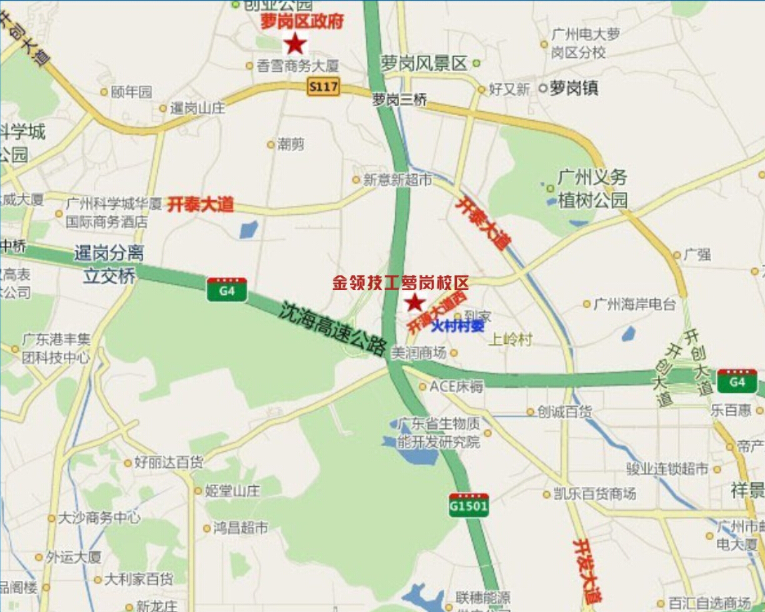 公交车：Ｂ24、388、338、450等到开发区企业加速器站下车（火村西）附件三：广州市天河金领技工学校2017年学生实习（就业）情况一览表  欢迎广大企业前来我校洽谈校企合作事宜；    联系人：校企合作办负责人干志勇；    联系电话：18520244617   18520310070    邮    箱：290324461@qq.com	    学校地址：广州市黄埔区开源大道11号开发区加速器C5-304室单位基本情况单位全称★单位基本情况地址★单位基本情况网站电子邮件★单位联系人姓    名部    门职    务QQ号联系电话单位联系人单位联系人公司简介岗位需求备注如有意向，请于4月20日前，将《单位回执》和单位营业执照副本复印件Email至： 290324461@qq.com如有意向，请于4月20日前，将《单位回执》和单位营业执照副本复印件Email至： 290324461@qq.com如有意向，请于4月20日前，将《单位回执》和单位营业执照副本复印件Email至： 290324461@qq.com如有意向，请于4月20日前，将《单位回执》和单位营业执照副本复印件Email至： 290324461@qq.com如有意向，请于4月20日前，将《单位回执》和单位营业执照副本复印件Email至： 290324461@qq.com序号班级专业人数1中技(中专)机电一体化742中技(中专)数控加工253中技(中专)模具制造124中技(中专)汽车维修1545中技(中专)电子商务1006中技(中专)现代物流257中技(中专)会计258中技(中专)幼儿教育329中技(中专)计算机网络应用6910中技(中专)计算机动画制作2811中技(中专)服装设计与制作1512高技（大专）机电一体化6413高技（大专）汽车维修5114高技（大专）数控加工1615高技（大专）建筑施工3516高技（大专）城市轨道交通运输2017高技（大专）现代物流2718高技（大专）电子商务11519高技（大专）计算机网络应用6620高技（大专）国际贸易1421高技（大专）市场营销2922高技（大专）会计7323高技（大专）室内设计3324高技（大专）计算机广告制作1525高技（大专）计算机动画制作1626高技（大专）幼儿教育34合计合计合计1167